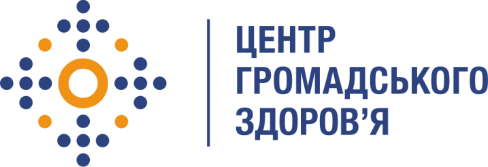 Державна установа 
«Центр громадського здоров’я Міністерства охорони здоров’я України» оголошує конкурс для відбору консультанта з ораторського мистецтва для спікерів в рамках програми Глобального фонду по боротьбі зі СНІДом, туберкульозом та малярієюНазва посади: Консультант з ораторського мистецтва для спікерівРівень зайнятості: часткова Інформація щодо установи:Головним завданнями Державної установи «Центр громадського здоров’я Міністерства охорони здоров’я України» (далі – Центр) є діяльність у сфері громадського здоров’я. Центр виконує лікувально-профілактичні, науково-практичні та організаційно-методичні функції у сфері охорони здоров’я з метою забезпечення якості лікування хворих на соціально небезпечні захворювання, зокрема ВІЛ/СНІД, туберкульоз, наркозалежність, вірусні гепатити тощо, попередження захворювань в контексті розбудови системи громадського здоров’я. Центр приймає участь в розробці регуляторної політики і взаємодіє з іншими міністерствами, науково-дослідними установами, міжнародними установами та громадськими організаціями, що працюють в сфері громадського здоров’я та протидії соціально небезпечним захворюванням. Основні обов'язки:Проведення серії занять: з техніки ораторського мистецтва (навички використання сильного та впевненого голосу, управління увагою аудиторії, підготовка до публічного виступу);з форми ораторського мистецтва (жести та пози спікера, формування іміджу); з підготовки змісту публічних виступів (робота з даними та текстом, аргументація та контраргументація, пропрацювання різних типів питань);з ведення дискусій та дебатів. Вимоги до професійної компетентності:Вища освітаДосвід проведення тренінгів від 3 роківДосвід розробки навчальних матеріалів для тренінгівДосвід викладання індивідуальних курсів з ораторського мистецтва; Знання технік ораторського мистецтваРезюме мають бути надіслані електронною поштою на електронну адресу: vacancies@phc.org.ua. В темі листа, будь ласка, зазначте: «259 -2020  Консультант з ораторського мистецтва для спікерів»Термін подання документів – до 27 листопада  2020 року, реєстрація документів 
завершується о 18:00.За результатами відбору резюме успішні кандидати будуть запрошені до участі у співбесіді. За результатами конкурсу буде  відібрано 1 консультанта. У зв’язку з великою кількістю заявок, ми будемо контактувати лише з кандидатами, запрошеними на співбесіду. Умови завдання та контракту можуть бути докладніше обговорені під час співбесіди.Державна установа «Центр громадського здоров’я Міністерства охорони здоров’я України»  залишає за собою право повторно розмістити оголошення про вакансію, скасувати конкурс на заміщення вакансії, запропонувати посаду зі зміненими обов’язками чи з іншою тривалістю контракту.